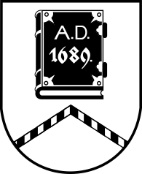 ALŪKSNES NOVADA PAŠVALDĪBAAPSTĀDĪJUMU AIZSARDZĪBAS KOMISIJASĒDE Nr. 1009.05.2024. plkst. 09:30 Dārza ielā 11, Alūksnē, Alūksnes novadā, 2.stāvs, 216. telpaDarba kārtībā:1.  Par Apstādījumu aizsardzības komisijas priekšsēdētāja vietnieku.2. Par Alūksnes novada pašvaldības saistošo noteikumu “Par koku ciršanu ārpus meža Alūksnes novadā” projektu.